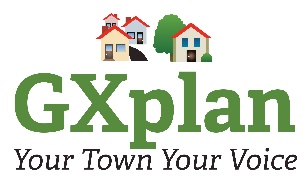 Minutes of Steering Group Meeting 2nd July 2019ACTIONPresent: Liz, Becky, Norman, Hellen, Richard, Diane, Peter, Jane, Julia, Alistair, SueApologies: Rhiannon, Nick, Christine, Lorraine, LeightonNorman thanked Liz and Becky for the work done on the draft and thanked all the volunteers for sticking with the Steering Group.  We can see light at the end of the tunnel.Norman reported on a public meeting of about 250 people in CSP on the revelation within the emerging Chiltern and South Bucks Local Plan to build 560 homes on the Epilepsy Centre and the Scout Camp site which is Green Belt. People at the meeting were urged to fill in the online response form on the SBDC website. We could also send our comments on the LP as it relates to GX. We could see what the response of GX Town Council is and use some of the ideas but individual responses are better. Norman to circulate when complete.  Deadline for submissions is 19th July so need to act soon.The Local Plan has a commitment to providing 15,260 new homes over the next 20 years.  That is 11k in the LP area with the remainder being provided by Aylesbury Vale for us.There are 12 sites in GX with the potential for 174 dwellings according to HELAA (Housing and Economic Land Availability Assessment.The LP states that it cannot fulfil the homes commitment in South Bucks without building on some Green Belt.Plan-et proposed that we identify and evaluate our Green Belt and rank it in order of expendability.  If we were prepared to offer up a couple of sites we could then protect all the rest.  This would put us in control of development until 2036.  There was opposition to this idea in the group, wanting to protect all of it, but the principle was accepted.Plan-et suggested we put out a call for sites to local landowners for parcels of land we could offer up instead.  Plan-et can send us a template letter.We could put a caveat in any suitable development site eg must include a GP surgery. We can be specific about how the site can be developed eg number , size and style of dwellings.When responses come in they need to be assessed according to criteria drawn up and those sites meeting the test will be taken to public consultation.  The way to assess the sites is to start with our Vision and Objectives and see if they meet that test.The meeting agreed to do a call for sites. Colston Court could be one of the sites whose owner we approach.  There are the sites suggested by the questionnaire responses plus we should be looking out for sites to consider.AllNormanLiz/BeckyAllAllIt was noted that the Packhorse Road and Bulstrode Way carparks were listed for development in the next 6-11 years ie once the multi-storey Station Road carpark is built they will develop the others.We went through the minutes and actions provided by Becky from the previous review and everything was covered.Objective 10 was amended to mirror the words in the Local Plan.We could put something in the NP to ensure that any affordable housing requirement that might be offset  on a particular site is realised within the NP area and not in eg Aylesbury. Not decided.	How to engage with younger member of the community?  It was agreed to:Offer free coffee at Fego for under 40s who complete the questionnaire.  Limited in number.  Hellen and Diane to organise.Plan-et to provide young persons survey questions.  Norman can get it into Maltman’s, Richard offered an route into Moreland Drive for under 12s and it was suggested we try sports clubs and Guides etc for the teenage demographic.Hellen/DianeLiz/Becky/Norman/RichardEveryone was thanked again for their continuing participation.  Meeting ended 9.40pm